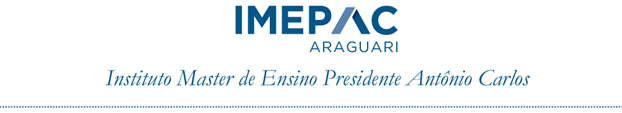 COMISSÃO DE ÉTICA NO USO DE ANIMAIS - CEUAORIENTAÇÕES PARA A SUBMISSÃO DE PROTOCOLOSPrezado Pesquisador/Professor:Objetivando auxiliá-lo na submissão de protocolos à CEUA IMEPAC, elaboramos um checklist de documentos a serem preenchidos quando da realização de experimentos com animais em ensino ou pesquisa no IMEPAC. Para tanto, acesse os formulários no site, preencha-os de acordo com a sua necessidade (ensino ou pesquisa) e protocole-os na secretaria da CEUA (Bloco Central, piso superior, das 8 às 11 horas e das 13 às 17 horas, de segunda a sexta feira) com a Profa. Rosana ou a Sra. Anna Paula Cruz, observando o prazo de submissão previsto no calendário de reuniões.Se deseja atendimento em horário diferenciado, favor nos informar pelo email ceua@imepac.edu.br ou rosana.oliveira@imepac.edu.br.Ao submeter, o responsável receberá um número de protocolo e informações sobre a previsão de parecer, caso o processo não apresente nenhuma pendência documental. Não serão aceitas solicitações de autorização que não contemplarem todos os documentos exigidos e não serão avaliados protocolos de pesquisas em andamento ou concluídos.Os protocolos (com pareceres favoráveis da CEUA) que objetivarem utilizar animais do Biotério IMEPAC deverão solicitá-los com 60 dias de antecedência da data de início de utilização dos mesmos pelo e-mail da Coordenação do Biotério (dannuta.januario@imepac.edu.br). Como não mantemos excedente de animais, será feita a programação da reprodução.Documentos a serem apresentados no ato de submissão à CEUA (formulários disponíveis no site):* Quando o Protocolo objetivar utilizar animais do Biotério IMEPAC, não será necessário encaminhar o Termo de Consentimento do proprietário.** Documento necessário apenas para protocolos que forem adquirir animais de fornecedores externos.*** Documento necessário apenas para protocolos que utilizem testes com fármacos.Após o término do experimento, não se esqueça de preencher o relatório final e encaminhá-lo à CEUA, no prazo estipulado.Profa. Dra. Rosana de Cássia OliveiraCoordenação da CEUA IMEPACItensProtocolos de PesquisaProtocolos de Ensino/Didáticos (Aula Prática)1.Duas cópias do Projeto de Pesquisa com animais (na íntegra e no padrão ABNT: sendo uma impressa e a outra em arquivo com extensão.doc). Veja Recomendações sobre Projetos de Pesquisa com animais in vivo, no site.Duas cópias da Aprovação da Prática com Animais pelo Colegiado ou ad referendum pelo Coordenador do Curso (uma impressa e a outra em pdf).2.Duas cópias do Formulário Unificado de Submissão de Protocolos CEUA IMEPAC, didático ou de pesquisa (sendo uma cópia impressa e assinada, e outra, em arquivo com extensão.doc).Duas cópias do Formulário Unificado de Submissão de Protocolos CEUA IMEPAC, didático ou de pesquisa (sendo uma cópia impressa e assinada, e outra, em arquivo com extensão.doc).3.Uma cópia do Curriculum lattes do Pesquisador/Professor responsável (arquivo pdf).Uma cópia do Curriculum lattes do Pesquisador/Professor responsável (arquivo pdf).4.Termo de Responsabilidade do Pesquisador assinado (arquivo pdf). Termo de Responsabilidade do Pesquisador assinado (arquivo pdf). 5.Uma cópia do Termo de Consentimento do Proprietário ou Responsável Legal pelos animais*, assinado (arquivo pdf).Uma cópia do Termo de Consentimento do Proprietário ou Responsável Legal pelos animais*, assinado (arquivo pdf).6.Uma cópia do Cadastro de Fornecedor de Animais**, assinado (arquivo pdf).Uma cópia do Cadastro de Fornecedor de Animais**, assinado (arquivo pdf).7.Uma cópia do Termo de Responsabilidade do Responsável Técnico do Produto Investigacional***, assinado (arquivo pdf).Uma cópia do Termo de Responsabilidade do Responsável Técnico do Produto Investigacional***, assinado (arquivo pdf).8.Uma cópia da Autorização do IBAMA (arquivo pdf), se protocolo com animais silvestres.Uma cópia da Autorização do IBAMA (arquivo pdf), se protocolo com animais silvestres.